SMLOUVA O DÍLO
číslo: 2017 0243uzavřená podle ustanovení § 2586 a násl. zákona č. 89/2012 Sb., občanský zákoník, ve znění pozdějších předpisů (dále jen „občanský zákoník“)mezi těmito smluvními stranami:Česká republika - Správa státních hmotných rezerv sídlem:	Praha 5 – Malá Strana, Šeříková 616/1, PSČ 150 85právně jednající:	Ing. Miroslav Basel, ředitel Odboru zakázekIČO:	48133990DIČ:	CZ48133990bankovní spojení:	Česká národní banka, pobočka Prahač. účtu:	150009-85508881/0710osoba oprávněná ve věcech technických:	Ing. Vladimíra Hlaváčovátelefon:	+420 244 095 322, +420 720 979 511e-mail:	vhlavacova@sshr.czkontaktní osoba v místě plnění:	Branislav Brozmantelefon:	+420 727 874 207email:	bbrozman@sshr.czdatová schránka:	4iqaa3x(dále jen „objednatel“)aObchodní firma 	VOSA-MVS, s.r.o.sídlem:	Hlivín 13, 257 03 Bystřiceadresa pro doručování:	Dr. E. Beneše 80, 257 51 Bystřicespisová značka:	C 107013 vedená u Městského soudu v Prazezastoupena:	Milanem Vosátkou, nar. 1976IČO: 		27241840DIČ:  		CZ27241840bankovní spojení: 	Československá obchodní banka, a.s.číslo účtu: 		195403044/300osoba oprávněná ve věcech technických:	Milan Vosátkatelefon:		+420 777 764 231fax:		+420 317 793 332e-mail:		milanml@vosa-mvs.czdatová schránka:		chya86s(dále jen „zhotovitel“)(dále také společně „smluvní strany“)ČlánekÚčel smlouvyTouto smlouvou se realizuje veřejná zakázka, kterou objednatel zadal v zadávacím řízení pod č. j. 03094/17-SSHR s názvem „17-027 Sedlčany – oprava střechy uhelny“.Článek Předmět smlouvy a místo plnění Zhotovitel se zavazuje provést na svůj náklad a nebezpečí pro objednatele dílo spočívající v opravě střechy uhelny (dále jen „dílo“) ve skladové kapacitě Správy státních hmotných rezerv ČR – pobočka Sedlčany. Technická specifikace předmětu veřejné zakázky je uvedena jako Příloha č. 1 a položkový rozpočet je uveden jako Příloha č. 2 této smlouvy.Součástí plnění je:dokumentace skutečného provedení stavby,ekologická likvidace odpadu vzniklého při výstavbě,předání příslušných revizí a dokladů v českém jazyce.Zhotovitel se zavazuje splnit svůj závazek ukončením a protokolárním předáním úplného díla v kvalitě obvyklé bez  vad a nedodělků objednateli po vyklizení staveniště.Zhotovitel osvědčuje, že je oprávněn v souladu s platnými právními předpisy k provedení díla, a že je v dostatečné výši pojištěn pro případ vzniku škody vzniklé při realizaci díla, což je na požádání objednatele povinen kdykoliv prokázat.Objednatel (osoba oprávněná ve věcech technických či jeho zmocněnec), se zavazuje řádně dokončené dílo, které bude bez vad a nedodělků, převzít na základě oboustranně podepsaného protokolu o předání a převzetí díla a zaplatit za něj sjednanou cenu uvedenou v čl. IV. této smlouvy.Materiál potřebný k provedení díla je zakalkulován v ceně díla a zhotovitel je povinen jej zajistit a dodat.Místem provedení díla a zároveň místem předání a převzetí díla je:Správa státních hmotných rezerv, pobočka SedlčanyNa Červeném Hrádku 1147, 264 01 SedlčanyČlánek Doba plněníTermín zahájení díla: Zhotovitel se zavazuje zahájit plnění díla nejpozději do 5-ti pracovních dnů od převzetí staveniště. Staveniště bude zhotoviteli předáno v termínu stanoveném v písemné výzvě objednatele, adresované zhotoviteli nejméně 10 kalendářních dnů předem. Zhotovitel je povinen v tomto termínu staveniště převzít. O předání staveniště objednatelem a jeho převzetí zhotovitelem bude sepsán Zápis o předání a převzetí staveniště podle čl. V. odst. 5. této smlouvy.Termín dokončení a předání díla: Zhotovitel se zavazuje dokončit a protokolárně předat dílo bez vad a nedodělků objednateli v termínu do 8 týdnů od převzetí staveniště.Dílo je splněno jeho řádným provedením a vyklizením staveniště. Dílo bude provedeno, bude-li dokončeno a předáno objednateli. Dokončené dílo nesmí mít vady a nedodělky. Má-li dílo vady či nedodělky, není objednatel povinen dílo převzít. O předání a převzetí díla musí být mezi objednatelem a zhotovitelem sepsán „Protokol o předání a převzetí díla“ (dále také „protokol“).V případě, že objednatel neposkytne zhotoviteli potřebnou a nezbytnou součinnost k dalšímu postupu prací zhotovitele na předmětu díla ve smyslu čl. V. této smlouvy, a v důsledku toho dojde k přerušení nebo zpoždění prací, zavazuje se zhotovitel vyznačit důvod a počet dní ve stavebním deníku. Odsouhlasí-li zástupce objednatele tento zápis, prodlužuje se doba stanovená pro dokončení díla o takto odsouhlasenou dobu.V případě, že zhotovitel nemůže pokračovat v rozsahu a v souladu s touto smlouvou ve zhotovení díla z důvodu existence okolností, které nebylo možno při vynaložení veškeré odborné péče předpokládat, neprodleně oznámí tuto skutečnost písemně (možno i email) osobě oprávněné ve věcech technických objednatele a učiní zápis ve stavebním deníku. Doba, po kterou nebylo možno z důvodu existence uvedených okolností pokračovat ve zhotovení díla (např. nevhodné klimatické podmínky), se v případě odsouhlasení těchto důvodů objednavatelem, nezapočítává do doby plnění díla. Objednatel se zhotovitelem učiní opatření k zajištění zdárného dokončení díla (např.: prodlouží lhůtu dokončení, provedou stavebně-technická opatření).Současně s předáním díla musí být předány revize a následující doklady v českém jazyce.Jestliže zhotovitel dokončí dílo před dohodnutým termínem, je objednatel oprávněn dílo, které nemá žádné vady a nedodělky, protokolárně převzít.Nebezpečí škody přechází ze zhotovitele na objednatele v okamžiku převzetí díla objednatelem.Článek Cena za dílo a platební podmínkyCena za dílo je cenou smluvní a je dána nabídkou zhotovitele ze dne 3. 5. 2017a to Položkovým rozpočtem – Příloha č. 2 této smlouvy a je členěna následovně:cena za dílo byla stanovena jako cena pevná ve výši 226 455 Kč bez DPH(slovy: dvě stě dvacet šest tisíc čtyři sta padesát pět korun českých),DPH ve výši celkem 47 555,55 Kč(slovy: čtyřicet sedm tisíc pět set padesát pět korun českých padesát pět haléřů)celková cena za dílo včetně DPH ve výši celkem 274 010,55 Kč(slovy: dvě stě sedmdesát čtyři tisíc deset korun českých padesát pět haléřů).Objednatel uhradí zhotoviteli pouze skutečně provedené práce a uskutečněné dodávky uvedené v položkovém rozpočtu.Tato cena se sjednává dohodou smluvních stran, v souladu se zákonem č. 526/1990 Sb., o cenách, ve znění pozdějších předpisů, jako cena maximální a nejvýše přípustná cena za celý předmět plnění a zahrnuje všechny daně, poplatky, cla a náklady zhotovitele nutné k provedení celého díla v rozsahu, kvalitě a způsobem požadovaným objednatelem, podle podmínek stanovených v této smlouvě. Zhotovitel nemůže žádat změnu ceny proto, že si dílo vyžádalo jiné úsilí nebo jiné náklady, než bylo předpokládáno.Smluvní strany se dohodly na bezhotovostním způsobu placení na základě daňových dokladů – faktur vystavených zhotovitelem a doručených objednateli na adresu uvedenou v záhlaví této smlouvy. Dnem uskutečnění zdanitelného plnění při provádění díla je den vystavení daňového dokladu – faktury. Lhůta splatnosti faktury je 21 kalendářních dnů od jejího doručení objednateli, přičemž za den zaplacení se považuje den, kdy je fakturovaná částka připsána na účet zhotovitele.Faktura musí obsahovat veškeré náležitosti daňového dokladu stanovené zákonem č. 235/2004 Sb., o dani z přidané hodnoty, ve znění pozdějších předpisů. Dále je zhotovitel povinen ve faktuře uvést číslo smlouvy, které vždy určuje objednatel a toto číslo je uvedeno v záhlaví této smlouvy. V případě, že faktura nebude úplná nebo nebude obsahovat zákonem předepsané náležitosti, je objednatel oprávněn ji vrátit zhotoviteli s tím, že zhotovitel je následně povinen vystavit novou bezvadnou a úplnou fakturu s novým termínem splatnosti. V takovém případě počne běžet doručením nové faktury objednateli nová lhůta splatnosti.Zhotoviteli se neposkytuje žádná záloha. Právo na zaplacení ceny díla vzniká zhotoviteli provedením díla, tj. tehdy, je-li dílo řádně dokončeno a protokolárně předáno objednateli bez vad a nedodělků, po vyklizení staveniště dle podmínek sjednaných v této smlouvě.Dojde-li během plnění této smlouvy ke změně zákonem stanovené sazby DPH, je zhotovitel oprávněn v souladu s takovou změnou upravit výši DPH a cenu za dílo včetně DPH, a to tak, že částku odpovídající DPH a částku odpovídající ceně včetně DPH dle odst. 1 upraví tak, aby DPH odpovídalo zákonem stanovené sazbě. Změna zákonem stanovené sazby DPH dle předchozí věty není důvodem k jakémukoliv navýšení částky odpovídající ceně za dílo bez DPH uvedené v odst. 1.Zhotovitel prohlašuje, že účet uvedený v záhlaví této smlouvy je a po celou dobu trvání smluvního vztahu bude povinným registračním údajem dle zákona č. 235/2004 Sb., o dani z přidané hodnoty, ve znění pozdějších předpisů.Zhotovitel bere na vědomí, že objednatel je organizační složkou státu a v případě prokazatelného nedostatku finančních prostředků může dojít k zaplacení faktur až v návaznosti na přidělení potřebných finančních prostředků ze státního rozpočtu. Tato případná časová prodleva nemůže být pro účely plnění práv a povinností z této smlouvy vyplývajících považována za prodlení na straně objednatele v rámci platebních podmínek a nelze proto z tohoto důvodu uplatňovat vůči objednateli žádné sankce, zejména požadovat úhradu úroků z prodlení. Objednatel v případě, že schválené finanční prostředky vyplývající ze schváleného státního rozpočtu na příslušný rok, mu neumožní uhradit vzniklé pohledávky v příslušném roce, je oprávněn podle čl. XI., odst. 1. od této smlouvy odstoupit, aniž by zhotoviteli vznikly jakékoliv nároky z tohoto titulu na smluvní pokuty, veškeré jiné sankce, náhradu škody atd.Článek Práva a povinnosti smluvních stranZhotovitel je povinen provést dílo na svůj náklad a na své nebezpečí v době, stanovené touto smlouvou.Zhotovitel odpovídá za to, že dílo má v době předání objednateli vlastnosti stanovené příslušnými předpisy, technickými normami vztahujícími se na provádění díla dle této smlouvy, popř. vlastnosti obvyklé. Dále zhotovitel odpovídá za to, že je dílo kompletní ve smyslu obvyklého rozsahu, splňuje určenou funkci a odpovídá požadavkům stanoveným ve smlouvě.Zhotovitel odpovídá za vhodnost použitých materiálů a technologií.Zhotovitel osvědčuje, že je oprávněn v souladu s příslušnými právními předpisy k provedení díla. Zhotovitel se zavazuje provést dílo s vynaložením potřebné a odborné péče osobami s příslušnou odbornou kvalifikací, kterou je povinen kdykoli v průběhu provádění díla na požádání objednatele prokázat. Objednatel vyhotoví zápis o předání a převzetí staveniště, který podepíše oprávněná osoba objednatele nebo kontaktní osoba objednatele v místě plnění a oprávněná osoba zhotovitele.Zhotovitel si v zápisu o předání a převzetí staveniště písemně odsouhlasí umístění inženýrských sítí. Zhotovitel se zavazuje provést odpovídající opatření zamezující jejich poškození během práce na díle.Zhotovitel se zavazuje vést stavební deník jako doklad o průběhu stavby, a to ode dne převzetí staveniště do dne řádného předání dokončeného díla bez vad a nedodělků objednateli. Do stavebního deníku se zavazuje zapisovat všechny skutečnosti rozhodné pro plnění smlouvy, zejména údaje o časovém postupu prací, jejich jakosti, zdůvodnění odchylek od převzaté dokumentace a další zásadní skutečnosti ovlivňující provedení díla.Stavební deník obsahuje úvodní listy (základní list – název a sídlo objednatele, projektanta, zhotovitele, jakož i jména a podpisy jejich pověřených zástupců a změny těchto údajů, identifikační údaje stavby podle projektu, přehled smluv včetně dodatků, seznam dokladů a úředních opatření týkajících se stavby, seznam dokumentace stavby, změn a doplňků, přehled zkoušek) a denní záznamy.Denní záznamy stavebního deníku se píší do knihy s očíslovanými listy, a to jedním pevným a dvěma perforovanými, na dva oddělitelné průpisy. Denní záznamy zapisuje čitelně a podepisuje stavbyvedoucí a technický dozor objednatele případně jeho zástupce nebo osoba oprávněná ve věcech technických nebo kontaktní osoba objednatele v místě plnění.Zhotovitel se zavazuje jeden průpis uložit bezpečně tak, aby v případě ztráty nebo zničení stavebního deníku byl průpis k dispozici oběma smluvním stranám, druhý průpis předá technickému dozoru objednatele případně jeho zástupci nebo osobě oprávněné ve věcech technických nebo kontaktní osobě objednatele v místě plnění.Zhotovitel se zavazuje u konstrukcí a prací před jejich zakrytím vyzvat oprávněného zástupce objednatele k účasti na kontrole. O kontrole a stavu zakrývaných konstrukcí provedou oprávnění zástupci obou smluvních stran zápis do stavebního deníku. Pokud provede zhotovitel zakrytí bez uvedené kontroly a odsouhlasení oprávněným zástupcem objednatele, je povinen v případě požadavku objednatele konstrukce odkrýt na svůj náklad v takovém rozsahu, aby umožnil kontrolu objednateli.Zhotovitel se zavazuje realizovat pravidelné kontrolní dny, a to v rozsahu dohodnutém s objednatelem, minimálně však 1x týdně. Zhotovitel bude v průběhu těchto kontrolních dnů pořizovat stručné zápisy do stavebního deníku, účastníci (za objednatele osoba oprávněná ve věcech technických nebo kontaktní osoba objednatele v místě plnění) svým podpisem potvrdí závěry kontrolního dne a kopii zápisu si objednatel odebere.Zhotovitel se zavazuje při zhotovování díla dodržovat předpisy o bezpečnosti 
a ochraně zdraví při práci a ostatní právní předpisy s tím související.Zhotovitel smí při provádění díla používat pouze materiály, u kterých je ověřena shoda ve smyslu nařízení vlády č. 163/2002 Sb., kterým se stanoví technické požadavky na vybrané stavební výrobky, v e znění pozdějších předpisů, a při předání díla je povinen předat objednateli listiny dokládající tuto skutečnost.Zhotovitel je povinen ke dni předání a převzetí díla provést likvidaci vzniklých odpadů ve smyslu příslušných předpisů, zejména v souladu se zák. č. 185/2001 Sb., o odpadech a o změně některých dalších zákonů, ve znění pozdějších předpisů a uvést místo provádění díla na svůj náklad do původního stavu. Až do vyklizení místa provádění díla a jeho předání objednateli nese zhotovitel nebezpečí škody či jiné nebezpečí na všech věcech, které jsou v místě provádění díla.Zhotovitel se zavazuje zajistit pořádek na staveništi i ostatních prostorech dotčených stavební činností. Před předáním díla staveniště vyklidí a předá ho písemně objednateli.Objednatel se zavazuje poskytnout zhotoviteli nezbytnou součinnost nutnou k provedení předmětu díla, zejména mu umožnit potřebný přístup do prostor nezbytných k provedení předmětu díla a zajistit pro zhotovitele možnost odběru elektrické energie a vody na účet zhotovitele v nezbytném rozsahu a pouze k provádění díla. Způsob a místo napojení a odečtu odebraných energií bude realizován na podkladě podmínek stanovených objednatelem v zápise o předání a převzetí staveniště.Objednatel může kdykoli průběžně kontrolovat provádění díla, zejména vhodnost použitých materiálů a technologií a je rovněž oprávněn udělovat zhotoviteli závazné pokyny týkající se realizace díla.Dokumentaci skutečného provedení díla předá zhotovitel ve dvou vyhotoveních zástupci objednatele oprávněnému jednat ve věcech technických předmětu díla nejpozději při předání a převzetí díla.Článek Záruka za jakost a odpovědnost za vadyZhotovitel poskytuje objednateli záruku na provedené dílo po dobu 60 měsíců. Záruka počíná běžet ode dne protokolárního odevzdání úplného díla bez vad a nedodělků zhotovitelem a jeho převzetí objednatelem.Zhotovitel přejímá závazek, že jím provedené dílo bude po dobu 96 měsíců od jeho převzetí objednatelem splňovat veškeré požadavky na kvalitu odpovídající účelu smlouvy, právním předpisům a závazným technickým normám.Pro záruku za jakost díla platí obdobně ustanovení § 2113 až 2115 občanského zákoníku. Dílo má vady, neodpovídá-li ujednání této smlouvy.Objednatel uplatní záruku u zhotovitele písemně do datové schránky zhotovitele nebo v případě, že ji nemá zřízenu prostřednictvím provozovatele poštovních služeb a v oznámení uvede, v čem vady spočívají.Zhotovitel je povinen po dobu trvání záruky bezplatně odstranit ohlášené vady do 30 kalendářních dnů od doručení reklamace nebo ve lhůtě sjednané s objednatelem.Nároky z vad díla se nedotýkají nároku objednatele na náhradu škody nebo smluvní pokuty.Předání a převzetí díla či staveniště nemá vliv na odpovědnost zhotovitele za škodu podle této smlouvy a platných právních předpisů, jakož i za škodu způsobenou vadným provedením díla nebo jiným porušením závazku zhotovitele.V případě, že zhotovitel neodstraní vady díla, které vůči němu písemně uplatnil objednatel, má objednatel právo tyto odstranit vlastními silami nebo je nechat odstranit a náklady, které mu tím vzniknou uplatnit vůči zhotoviteli a to i v případě, že neodstranění vad bude mít za následek odstoupení od smlouvy podle článku XI., odst. 3., bod g) této smlouvy. Zhotovitel se podpisem této smlouvy zavazuje tyto náklady objednateli uhradit.Článek Vlastnické právo k předmětu díla a nebezpečí škodySmluvní strany se dohodly, že převzetím díla, nebo jeho části bez vad a nedodělků objednatelem je vlastníkem zhotovovaného díla a jeho oddělitelných částí i součástí objednatel. K přechodu vlastnického práva k předmětu díla ze zhotovitele na objednatele dochází okamžikem jeho převzetím objednatelem na základě protokolu.Zhotovitel odpovídá v plné výši za veškeré škody způsobené objednateli i třetím osobám porušením povinností vyplývajících z této smlouvy či právních předpisů, jakož i škodu způsobenou vadným provedením díla nebo jiným porušením závazku zhotovitele.Zhotovitel nese od doby převzetí staveniště do předání a převzetí díla vč. vyklizení staveniště nebezpečí škody a jiné nebezpečí na:díle a všech jeho zhotovovaných, upravovaných a dalších částí,na částech či součástech díla, které jsou na staveništi uskladněny,na plochách, stávajících prostorech, a to ode dne jejich převzetí zhotovitelem do doby ukončení díla,na majetku, zdraví a právech třetích osob v souvislosti s prováděním díla.Zhotovitel nese též do doby předání a převzetí díla vč. vyklizení staveniště nebezpečí škody vyvolané věcmi jím opatřovanými k provedení díla, které se svou povahou nemohou stát součástí zhotovovaného díla nebo které jsou používány k provedení díla, zejména:pomocné stavební konstrukce všeho druhu,zařízení staveniště provozního, výrobního a sociálního charakteru,ostatní provizorní konstrukce a objekty.Zhotovitel odpovídá za poškození stávajících inženýrských sítí a cizích zařízení způsobené činností i nečinností zhotovitele.Zhotovitel se zavazuje nahradit objednateli škody, které vznikly na majetku objednatele při provádění díla zhotovitelem nebo vznikly objednateli z důvodů poškození majetku nebo práv třetích osob.Článek Předání a převzetí dílaO předání a převzetí díla bude sepsán „Protokol o předání a převzetí díla“, který podepíší osoby oprávněné k jednání ve věcech technických obou smluvních stran uvedené v záhlaví smlouvy. Pokud objednatel pověří k převzetí věci zmocněnce, podepíše takovýto protokol zmocněnec. Zhotovitel se zavazuje přiložit k Protokolu jako jeho nedílnou součást všechny související doklady a revize, 2x dokumentaci skutečného provedení stavby a stavební deník.Protokol bude obsahovat zejména:zhodnocení kvality provedení díla,identifikační údaje o díle a jeho částech,prohlášení zhotovitele, že dílo předává objednateli v řádné kvalitě úplné, způsobilé k užívání, a že dodržel při provedení díla veškeré platné právní předpisy, soupis příloh,soupis provedených změn a odchylek od projektu.Zjistí-li se vady a nedodělky díla již při předávání, objednatel, či jeho zmocněnec, toto dílo nepřevezme.K převzetí díla vyzve zhotovitel objednatele písemně do datové schránky, nejpozději 10 kalendářních dní před dnem jeho předání. Zároveň se zhotovitel zavazuje předat dokumenty o provedených atestech, prohlášení o shodě a doklady osvědčující provedené zkoušky a revize.Článek Náhrada škodyKaždá ze stran nese odpovědnost za způsobenou škodu v rámci platných právních předpisů a této smlouvy. Obě smluvní strany se zavazují k vyvinutí maximálního úsilí k předcházení škodám a k minimalizaci vzniklých škod.Žádná ze smluvních stran není v prodlení a ani nemá povinnost nahradit škodu způsobenou porušením svých povinností vyplývajících z této smlouvy, bránila-li jí v jejich splnění některá z překážek vylučujících povinnost k náhradě škody ve smyslu § 2913 odst. 2 občanského zákoníku. Smluvní strany se zavazují upozornit druhou smluvní stranu bez zbytečného odkladu na vzniklé okolnosti vylučující odpovědnost bránící řádnému plnění této smlouvy.ČlánekSmluvní pokuta a úrok z prodleníSmluvní strany se dohodly na těchto smluvních pokutách:V případě, že bude zhotovitel v prodlení s termínem dokončení či předání úplného díla bez vad a nedodělků stanoveným v této smlouvě, dopouští se tím porušení smlouvy, za které je povinen zaplatit objednateli smluvní pokutu ve výši 0,5 % z celkové ceny za dílo bez DPH za každý započatý den prodlení.V případě, že zhotovitel neodstraní vady a nedodělky bránící předání a převzetí předmětu díla v dohodnutém termínu, je zhotovitel povinen zaplatit objednateli smluvní pokutu ve výši 0,5 % z celkové ceny za dílo bez DPH za každý započatý den prodlení za každou jednotlivou vadu a nedodělek.V případě, prodlení zhotovitele s odstraňováním vad uplatněných objednatelem v záruční době je zhotovitel povinen zaplatit objednateli smluvní pokutu ve výši  0,2 % z celkové ceny za dílo bez DPH za každou jednotlivou vadu a započatý den prodlení.V případě, že zhotovitel nepřevezme od objednatele staveniště ve lhůtě dle článku III. této smlouvy, nebo staveniště ve lhůtě dle článku III. této smlouvy nevyklidí, je povinen zaplatit objednateli smluvní pokutu ve výši 0,5 % z celkové ceny za dílo bez DPH za každý započatý den prodlení s převzetím nebo vyklizením staveniště.Smluvní pokuty jsou splatné 14 kalendářní den ode dne doručení písemné výzvy objednatele k jejich úhradě, není-li ve výzvě uvedena lhůta delší. Smluvní strany se dohodly, že v případě prodlení s úhradou oprávněně vystavené faktury je strana, které je faktura určena, povinna oprávněné straně zaplatit rovněž úrok z prodlení z dlužné částky v zákonné výši stanovené příslušným nařízením vlády.Zhotovitel prohlašuje, že všechny smluvní pokuty dle této smlouvy včetně jejich výše považuje vzhledem k významu povinností (závazků), k jejichž zajištění byly dohodnuty, za přiměřené.Smluvní strany se výslovně dohodly, že úhradou smluvní pokuty není dotčeno právo objednatele na náhradu škody vzniklé z porušení povinnosti, ke které se smluvní pokuta vztahuje, v plné výši.ČlánekZánik smlouvySmluvní vztah založený touto smlouvou zaniká:splněním závazku,odstoupením od smlouvy,dohodou smluvních stran na základě oboustranně podepsaného dodatku k této smlouvě.Smluvní strany jsou oprávněny odstoupit od této smlouvy z důvodů podstatných porušení uvedených v občanském zákoníku, a objednatel také z důvodů uvedených v této smlouvě, pokud porušení smlouvy nebo důvody pro, které je oprávněn odstoupit objednatel nebyly způsobeny okolnostmi vylučujícími odpovědnost dle ustanovení § 2913, odst. 2. občanského zákoníku.Objednatel je oprávněn odstoupit od smlouvy v případě, že zhotovitel:je v prodlení s realizací díla 15 kalendářních dní a více,je v prodlení s převzetím staveniště 10 kalendářních dní a více,neumožnil provedení kontroly díla nebo jeho části,nedodržuje kvalitu prováděných prací, technologické postupy nebo postupuje při provádění díla v rozporu s projektovou dokumentací,postupuje při provádění díla v rozporu s ujednáními této smlouvy nebo s pokyny oprávněného zástupce objednatele,neoprávněně zastavil či přerušil práce na díle,neodstranil vady před předáním díla ve stanovené lhůtě ve stavebním deníku,není osvědčena shoda u výrobků a technologií na realizovaném díle.V případě odstoupení objednatele od smlouvy je zhotovitel povinen do 15 kalendářních dnů od odstoupení vyhotovit písemný záznam o nezbytně vykonaných pracích, které při provádění díla skutečně a prokazatelně provedl, včetně soupisu materiálů, které při provádění díla použil. Zhotovitel se zavazuje splnit povinnosti uvedené v čl. V. odst. 15. a 16., a to nejpozději do 15 kalendářních dnů ode dne doručení odstoupení od smlouvy.Odstoupení od smlouvy musí být učiněno písemně do datové schránky, pokud není zřízena, doporučeným dopisem do sídla firmy uvedeného v záhlaví této smlouvy, nebo na adresu novou, změněnou písemným oboustranně potvrzeným dodatkem k této smlouvě. Účinky odstoupení od smlouvy nastávají dnem doručení oznámení o odstoupení zhotoviteli. Odstoupení od smlouvy nemá vliv na povinnost smluvních stran uhradit smluvní pokutu nebo náhradu škody vzniklé z porušení povinnosti dle této smlouvy. Smluvní strany se dohodly, že v případě odstoupení od smlouvy budou do 30 kalendářních dnů od jeho účinnosti vyrovnány vzájemné závazky a pohledávky, plynoucí z této smlouvy.Článek Ostatní ujednáníZhotovitel prohlašuje, že se seznámil s rozsahem díla, že je schopen dílo ve smluvené lhůtě dodat a že veškeré náklady spojené se zhotovením díla jsou zahrnuty v ceně díla.Smluvní strany se zavazují v plném rozsahu zachovávat povinnost mlčenlivosti a povinnost chránit důvěrné informace, o nichž se dozvěděly v souvislosti s uzavřením této smlouvy. Smluvní strany se zavazují dodržovat povinnosti vyplývající z této smlouvy a též příslušných právních předpisů, zejména povinnosti vyplývající ze zákona č. 101/2000 Sb., o ochraně osobních údajů a o změně některých zákonů, ve znění pozdějších předpisů. Smluvní strany se v této souvislosti zavazují poučit veškeré osoby, které se na jejich straně budou podílet na plnění této smlouvy. Zhotovitel je povinen zachovávat mlčenlivost o skutečnostech, které podléhají utajení dle zákona č. 412/2005 Sb., o ochraně utajovaných informací a o bezpečnostní způsobilosti, ve znění pozdějších předpisů.Zhotovitel souhlasí s tím, aby tato smlouva, včetně jejích případných dodatků, byla uveřejněna na internetových stránkách objednatele. Údaje ve smyslu § 218 odst. 3 zákona č. 134/2016 Sb., o zadávání veřejných zakázek, ve znění pozdějších předpisů, budou znečitelněny (ochrana informací a údajů dle zvláštních právních předpisů). Smlouva se vkládá do registru smluv vedeného podle zákona č. 340/2015 Sb., o zvláštních podmínkách účinnosti některých smluv, uveřejňování těchto smluv a o registru smluv (zákon o registru smluv), ve znění pozdějších předpisů. Uveřejnění smlouvy zajišťuje objednatel. Zhotovitel souhlasí, aby objednatel poskytl část nebo celou tuto smlouvu v případě žádosti o poskytnutí informace podle zákona č. 106/1999 Sb., o svobodném přístupu k informacím, ve znění pozdějších předpisů.Zánikem této smlouvy z jakéhokoliv důvodu nemohou být dotčena vzájemná plnění, pokud byla řádně poskytnuta a byla již akceptována dle této smlouvy před účinností zániku této smlouvy, ani práva a nároky z takových plnění vyplývající.Článek Závěrečná ustanoveníSmluvní strany se dohodly, že další skutečnosti touto smlouvou neupravené se řídí příslušnými ustanoveními občanského zákoníku.Veškeré změny nebo doplňky této smlouvy (včetně změny bankovního spojení, změny sídla, změny právně jednající osoby nebo zastoupení smluvní strany atd.) jsou vázány na souhlas smluvních stran a mohou být provedeny, včetně změn příloh, po vzájemné dohodě obou smluvních stran pouze formou písemného dodatku k této smlouvě. Smluvní dodatky musí být řádně označeny, pořadově vzestupně číslovány, datovány a podepsány oprávněnými zástupci obou smluvních stran. Nemůže jít k tíži smluvní strany, které nebyl v souladu s touto smlouvou zaslán dodatek ohledně změny údajů v záhlaví smlouvy, že i nadále užívá při komunikaci s druhou smluvní stranou údaje původně uvedené. Jiná ujednání jsou neplatná.Smluvní strany sjednávají pravidla pro doručování vzájemných písemností tak, že písemnosti se zasílají v elektronické podobě prostřednictvím datových schránek. Nelze-li použít datovou schránku, zasílají se prostřednictvím provozovatele poštovních služeb na adresu uvedenou v záhlaví této smlouvy, nebo na adresu novou změněnou písemným oboustranně potvrzeným dodatkem k této smlouvě.Tato smlouva je vyhotovena v 4 (slovy: čtyřech) stejnopisech, z nichž 3 (tři) obdrží objednatel a 1 (jeden) zhotovitel.Tato smlouva je platná a nabývá účinnosti dnem, kdy podpis připojí smluvní strana, která ji podepisuje jako poslední.Smluvní strany prohlašují, že se s obsahem této smlouvy před jejím podpisem řádně seznámily, že smlouva nebyla uzavřena v tísni, ani za nápadně nevýhodných podmínek a byla uzavřena podle jejich pravé a svobodné vůle. Na důkaz toho připojují oprávnění zástupci smluvních stran své vlastnoruční podpisy.Nedílnou součástí smlouvy jsou přílohy:Příloha č. 1 – Technická specifikacePříloha č. 2 – Položkový rozpočetV Praze dne: 05.06.2017		V Hlivíne  	dne: 31.05.2017
Za objednatele:	Za zhotovitele:Česká republika – 	  VOSA-MVS, s.r.o.Správa státních hmotných rezerv……………………………………………		………………………………….Ing. Miroslav Basel	Milan Vosátkaředitel Odboru zakázek	jednatel společnostiPříloha č. 1 – Technická specifikaceTechnická specifikacePopis předmětu: Oprava střechy uhelny zahrnující zrušení/zabetonování 15 ks násypek ve střešní konstrukci, demontáž železných poklopů a rámů násypek, odvodnění střechy uhelny vybudováním nového odtokového žlabu a položení nové krytiny z PVC fólie. Rozměr střechy uhelny je 20 x 10 m.Fotodokumentace: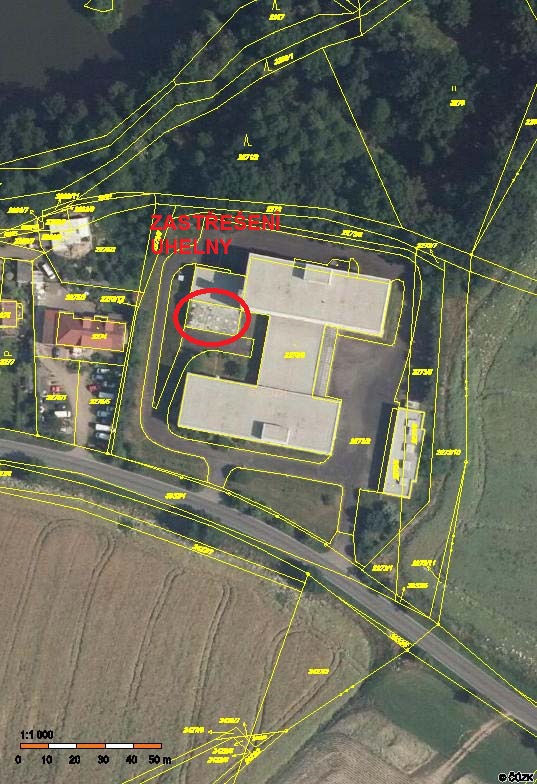 Stávající stav: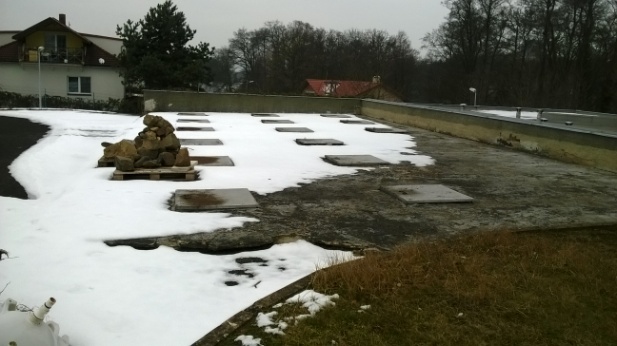 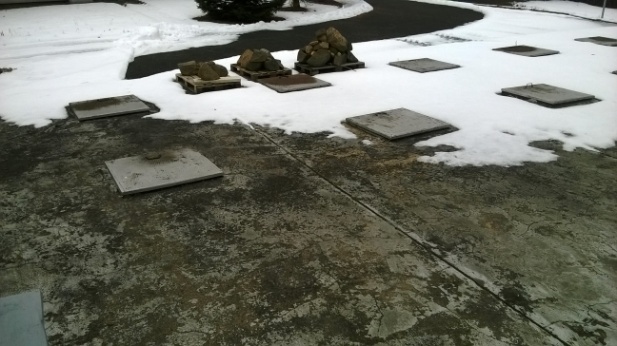 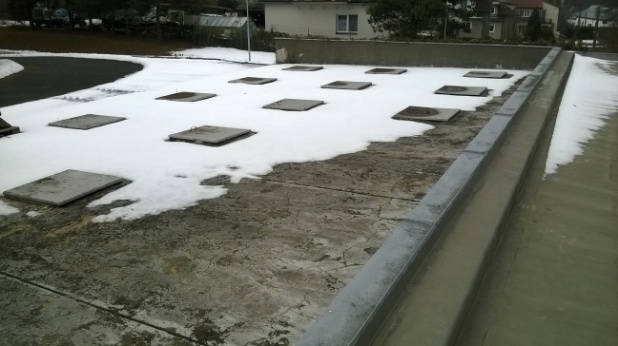 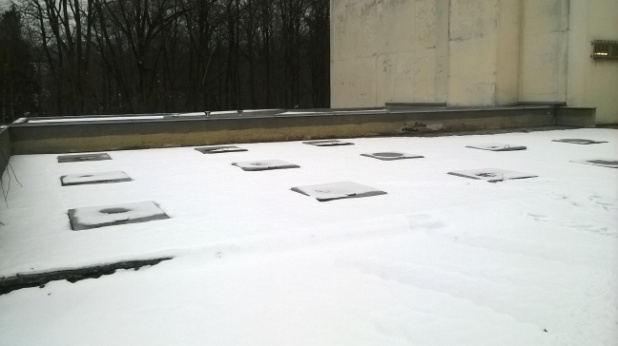 